1 декабря – Всемирный день борьбы со СПИДом. Этот день приобрёл статус ежегодного события в большинстве стран мира   и демонстрирует международную солидарность в борьбе с эпидемией ВИЧ/СПИДа.

1 декабря на улицах городов можно увидеть людей с красными ленточками - международным символом борьбы со СПИДом. Красную ленточку носят во всём мире, прикалывая к одежде, демонстрируя свою заботу и тревогу о тех, кто ВИЧ-инфицирован, поддерживая  в их надежду, что когда-нибудь шествие этой страшной болезни будет остановлено.

В рамках Всемирного дня борьбы со СПИДом в образовательных учреждениях города Мценска будет организовано проведение антинаркотической декады. Подростки примут участие в психологических тренингах, круглых столах с участием работников правоохранительных органов и медицинских организаций, тренинговых – занятиях.

С обучающимися школ города будут проведены: профилактические занятия, тематические уроки «Мы выбираем жизнь без наркотиков», профилактические беседы «Правда  и ложь о наркотиках», «Мы за здоровый образ жизни!», «Профилактика наркотической зависимости».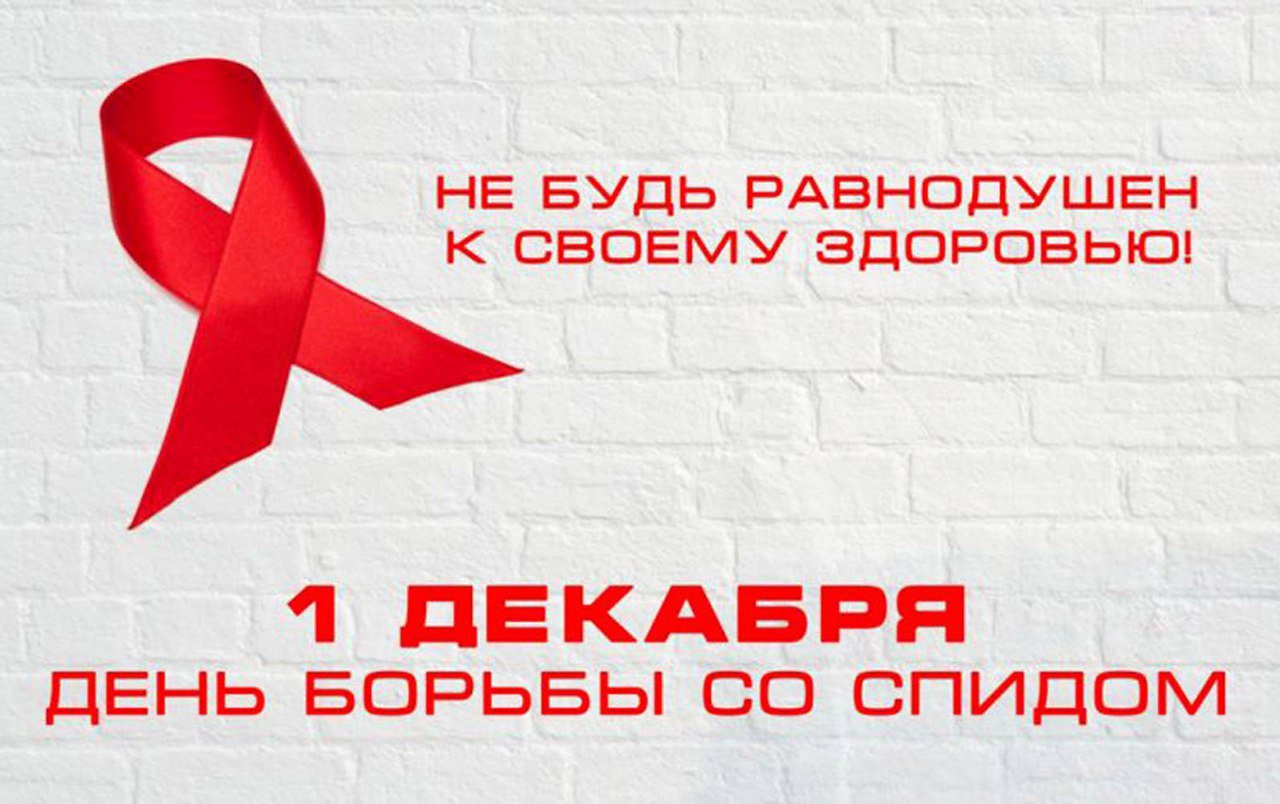 